Name________________________________________Date_________________________________________Hour_________Label the parts of the microscope. Use the word bank.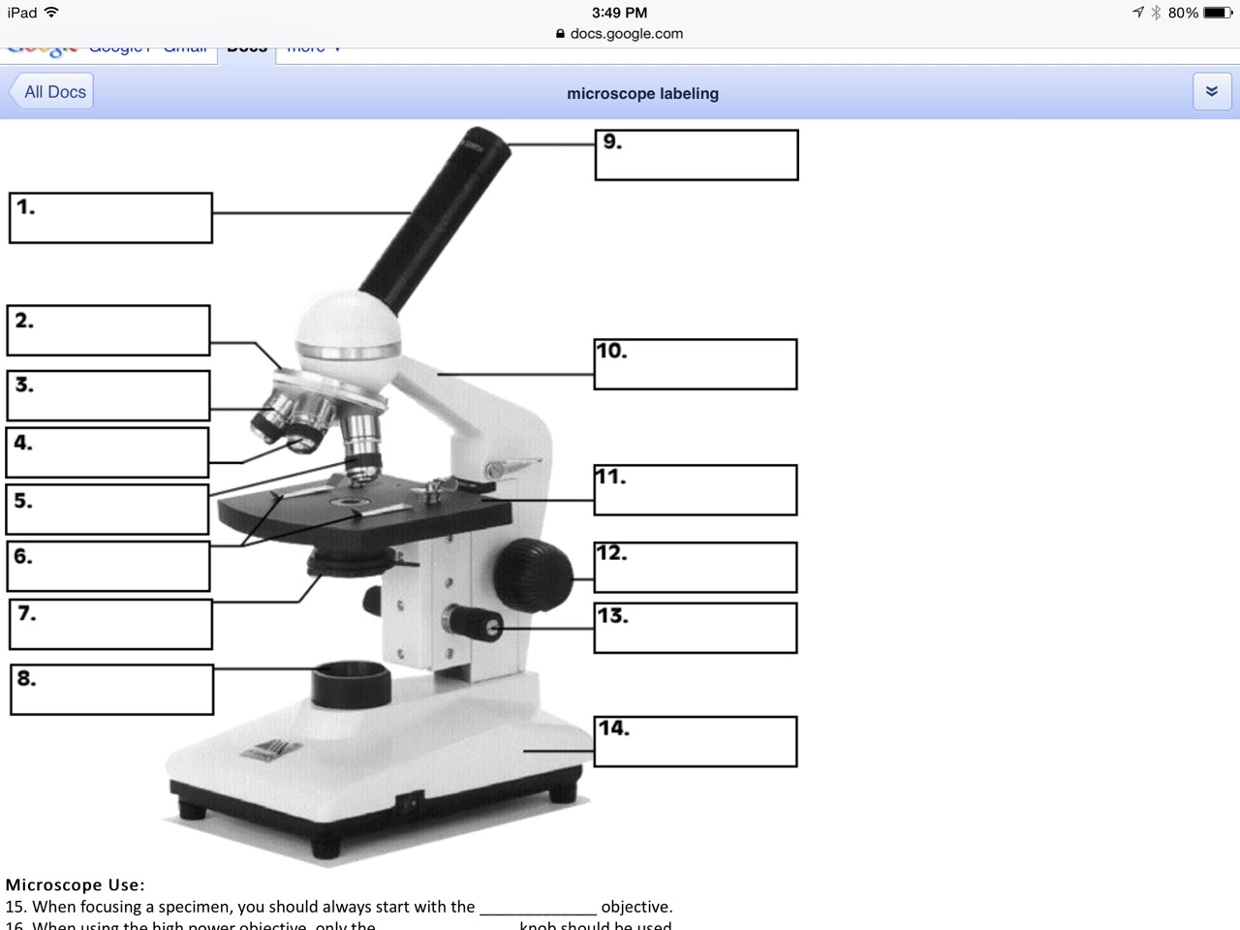 Arm				Diaphragm			Objective LensesBody Tube			Stage				Stage ClipsBase				 Nosepiece			Eyepiece (Ocular Lens)Coarse Adjustment Knob	Fine Adjustment Know		Light Source